Register of Governor Pecuniary Interest 2016/17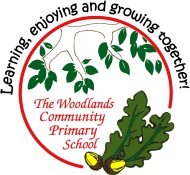 NameDate of DisclosureBusiness InterestBusiness Interest - EducationRelationships to be declaredAlison Wheeler1/10/2015ABI CHILDMINDING/ABI ARTCHILDCARE/ART WORKOWNERClaire Laffan30/9/2015NONENONENONESarah Hodson-Cox28/09/2015NONENONENONEFay Scott1/10/2015NONENONENONEJulia Evans30/11/2015NONENONENONEAllan Lewis20/10/2015NONENONENONETim Bond30/11/2015CHARANGAMUSIC CURRICULUMREGIONAL CPD/TRAINING MANAGERNichola Young29/11/2015NONENONENONEDavid Sherwood21/3/2016DAINS LLPACCOUNTANCY AUDIT FIRMEMPLOYEE